DOSSIER A RENVOYER COMPLET PAR VOIE ELECTRONIQUE POUR LE 14 JUIN 2021, DELAI DE RIGUEUR A :iga-recrutement@interieur.gouv.frNOM et Prénom : _______________________________________________________________________________________DESIGNATION DES PIECES A FOURNIRPrésent formulaire de candidatureLettre de motivationCurriculum vitaeUne photo d’identité récenteDernier arrêté de classement dans le corps ou cadre d’emplois d’origineINFORMATIONS PERSONNELLES (à remplir en lettres capitales)Civilité :    □    Madame            □       MonsieurNom de naissance :  _______________________________________Nom d’usage ou marital :  ________________________________Prénom :  __________________________________________________Date et lieu de naissance :  ______________________________________________________________Adresse personnelle :  ____________________________________________________________________Téléphone personnel :  ________________________Adresse électronique personnelle :  ______________________________________________________SITUATION STATUTAIRE ET PROFESSIONNELLE ACTUELLEPosition administrative actuelle :  ___________________________________________________________Corps et grade dont vous êtes titulaire (administration d’origine) :____________________________________________________________________________________________________Echelon :   ________________________________                 Indice nouveau majoré :  _____________Ancien élève de l’ENA :  / INET :    / EHESP :         Année de sortie :  ______________________Administration d’appartenance :_____________________________________________________________________________________________________Administration d’affectation (si différente en cas de détachement ou de mise à disposition) :_____________________________________________________________________________________________________Affectation et fonctions actuelles (structure, direction, sous-direction, service, bureau …) :__________________________________________________________________________________________________________________________________________________________________________________________________________________________Adresse et téléphone professionnels :  _____________________________________________________________________________________________________________Adresse électronique professionnelle :  _____________________________________________________________FONCTIONS OCCUPEES DURANT LES 5 DERNIERES ANNEESFait le ____________________________ à ______________________________Signature :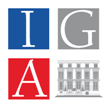 FORMULAIRE DE CANDIDATUREAUX FONCTIONSD’INSPECTEUR GENERAL DE L’ADMINISTRATIONPréciser la ou les fonctions exercées :____________________________________________________________________________________________________________________________________________________________________________________________________________________________________________________________________________________________________________________________________________________________________________________________________________________________________________________________________________________________________________________________________________________________________________________________________________________________________________________________________________________________________________________________________________________________________________________________________________________________________________________________________________________________________________________________________